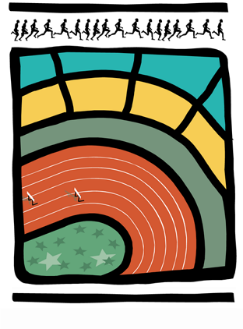 AVIS AUX CERCLES 2017 / N°38LL/EL/96						              	 Bruxelles, le 5 octobre 20171.	COMMUNIQUES DE LA LBFA1.1	Accessibilité des bureaux LBFA – mardi 10 octobre 20171.2	Désaffiliation d’initiative d’un affilié (Art. 6.2.41 et 6.2.42 du R.O.I.)1.3	Calendrier et appel à candidature pour les organisations 2018CB de Semi-Marathon 2018Autres C.B. 20181.4	Intercercles 2018COMMUNIQUES DE LA LBFAAccessibilité des bureaux LBFA – mardi 10 octobre 2017En raison du match de football des diables rouges, l’accès aux bureaux de la LBFA sera difficile voire impossible ce mardi 10 octobre.Désaffiliation d’initiative d’un affilié (Art. 6.2.41 et 6.2.42 du R.O.I.)Les cercles trouveront en fichiers joints :La liste des affiliés dont la demande de désaffiliation a été acceptée. La ré-affiliation est subordonnée aux conditions visées à l’article 6.2.42 du R.O.I.            Toute opposition éventuelle à la ré-affiliation doit être en possession de la LBFA pour le              vendredi 13 octobre 2017 au plus tard. Elle doit être formulée par écrit, motivée et              accompagnée de tous justificatifs ou preuves éventuels.  La liste des désaffiliations refusées (demande collective, non signée, envoyée par pli simple, non adressée au Secrétaire Général, hors délais,…).Calendrier et appel à candidature pour les organisations 2018Les cercles trouveront en annexes :Le calendrier international, national et LBFA 2018Le formulaire de demande d’organisation 2018Les cercles désireux d’organiser sont priés de rentrer leur candidature auprès de la LBFA pour le vendredi 20 octobre 2017 au plus tard via ce formulaire ou par email à l’adresse suivante et UNIQUEMENT à cette adresse : lbfa@skynet.be Les cahiers des charges des championnats sont disponibles sur simple demande auprès du secrétariat LBFA.CB de Semi-Marathon 2018Un appel à candidatures est lancé pour l’organisation du CB de Semi Marathon 2018.La soumission est de minimum 625 euros. Le cahier des charges peut être obtenu sur simple demande à Les cercles désireux d’organiser sont priés de renvoyer leur candidature par lettre à la LBFA pour le vendredi 20 octobre 2017 au plus tard.Autres C.B. 2018Un appel à candidatures est lancé pour les organisations 2018 suivantes : Pas de Soumission.C.B. Courses de montagneC.B. Trail classique et Ultra TrailC.B. 10km sur routeLes cercles désireux d’organiser sont priés de renvoyer leur candidature par lettre à la LBFA pour le vendredi 20 octobre 2017 au plus tard.Intercercles 2018Veuillez trouver ci-joint le tableau récapitulatif des séries provisoires pour les intercercles 2018.